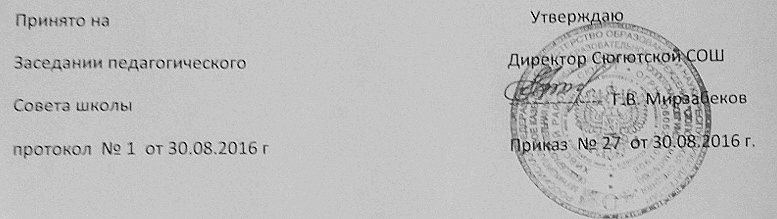 ПОЛОЖЕНИЕ О МОНИТОРИНГЕ КАЧЕСТВА ОБРАЗОВАНИЯ ОБЩИЕ ПОЛОЖЕНИЯРеализация мониторинга осуществляется в рамках функционирования школьной системы оценки качества знаний. Настоящее положение определяет порядок проведения контроля за качеством   образования на уровне учреждения образования в виде мониторинга.Мониторинг – это форма организации, сбора, системного учета и анализа информации об организации и результатах образовательного процесса для эффективного решения задач управления качеством образования.Под контролем в виде мониторинга понимается диагностический контроль, в результате которого изучаются условия, процесс, результаты образовательной деятельности с целью выявления их соответствия их законодательным, нормативно-правовым, инструктивно-методическим документам об образовании.Проведение мониторинговых исследований предусматривает создание специальной группы мониторинга, как структурного подразделения методического совета.ЦЕЛИ МОНИТОРИНГАОсуществление контроля в виде мониторинга направлено на:- соблюдение Закона РФ «Об образовании»;- реализация принципов государственной политики в области образования;- использование нормативно-правовых актов, регламентирующих деятельность образовательных учреждений;- совершенствование механизма управления качеством образования (формирование условий и результатов образования);- повышение эффективности результатов образовательного процесса;- проведение анализа и прогнозирования тенденций развития системы учебного заведения.ЗАДАЧИ МОНИТОРИНГАЗадачами мониторинга являются:- выявление основных тенденций развития образовательного учреждения;- выявление типичных признаков успеха и недостатков управленческой и педагогической деятельности, принятие мер по устранению отрицательных последствий;- формирование системы информационного обеспечения управления учреждением образования;- разработка и применение технологий сбора, обобщения, классификации и анализа информации;- создание информационного банка средствами современных компьютерных технологий;- удовлетворение информационных запросов администрации и основных структур учреждения образования по созданию прогнозов, аналитических, справочных материалов. ОБЪЕКТЫ МОНИТОРИНГАОбразовательная среда:контингент учащихся; кадровое (педагогическое) обеспечение; родители (образовательный, социальный, культурный уровень); Ученик:степень адаптации к обучению в переходные периоды получения  образования учащихся 1, 5 классов; организация работы с одаренными учащимися; организация обучения учащихся с особенностями психофизического развития; уровень учебных достижений, анализ качества знаний учащихся; уровень воспитанности учащихся; степень удовлетворения образовательных запросов учащихся; анализ качества знаний учащихся. Педагогические работники:уровень профессиональной компетентности; качество и результативность педагогической работы; уровень инновационной деятельности; анализ педагогических затруднений; результативность работы по аттестации педагогических работников; самообразовательная деятельность. Образовательный процесс:сведения по выполнению всеобуча; анализ стартового, промежуточного и итогового контроля за уровнем учебных достижений учащихся; структура дифференцированного обучения; материалы по организации учебного процесса (распределение учебной нагрузки, распределение часов учебного компонента, классное руководство, обучение на дому); учебные планы; годовой план; экспериментальная деятельность. Методическое обеспечение образовательного процесса:выполнение учебных программ; итоги экзаменов; материалы по методической работе; материалы по педагогическим советам; анализ и планирование работы методической службы. Нормативно-правовая база:нормативно- правовые документы РФ в области  образования; локальные нормативно-правовые документы учреждения. Социально-психологическое сопровождение учебно-воспитательного процесса:социальный паспорт класса (школы); психологическая диагностика; профилактическая работа; коррекционная работа. Воспитательная система:сведения о работе кружков,  спортивных секций; трудоустройство выпускников; анализ профилактической работы с трудными подростками; информация учащихся о детских и молодежных организациях  и объединениях; сведения о классных руководителях; диагностика воспитанности учащихся; результативность воспитательной работы; работа школьной газеты; работа школьного музея; информация об исследовательской работе учащихся; работа школьной библиотеки; сведения о походах, экскурсиях; Валеологическое сопровождение учебно-воспитательного процесса:состояние здоровья учащихся; состояния здоровья работников школы; организация медицинских осмотров учащихся; организация  медицинских осмотров работников школы; работа медицинского кабинета; организация работы спортивных секций; организация занятий физической культурой учащихся, отнесенных к специальной медицинской группе, группе лечебной физической культуры; организация физкультурно-оздоровительных мероприятий в режиме учебного дня; выполнение санитарных норм и правил организации учебно-воспитательного процесса. ВИДЫ МОНИТОРИНГАПо этапам обучения: входной, промежуточный, итоговый.По временной зависимости: ретроспективный, текущий, опережающий.По частоте процедур: разовый, периодический, систематический.По формам объективно-субъектных отношений: самоконтроль, взаимоконтроль, внешний контроль.ЭТАПЫ ОСУЩЕСТВЛЕНИЯ МОНИТОРИНГОВЫХ ИССЛЕДОВАНИЙСроки проведения мониторинговых исследований определяются циклограммой и планом работы учреждения образования на год, утвержденных решением педагогического совета.Мониторинговые исследования включают три этапа:1 этап – подготовительныйопределение объекта мониторинга; постановка цели; определение критериев оценки результатов мониторинга; разработка инструментария для проведения мониторинга и механизма отслеживания; установка сроков проведения. 2 этап – практический (сбор информации).анализ документации; изучение информационно-аналитического банка данных школы, информации о деятельности педагогического и ученического коллективов; тестирование, контрольные срезы, творческие работы; анкетирование, целевые собеседования с учащимися, родителями, учителями; психологические исследования (тест Равенна, тест Филинса, Штур, тест интеллекта, тест по Марковой А. и др.); самооценка. 3 этап – аналитический.систематизация информации; анализ информации; выборы и разработка рекомендаций (корректирование и прогноз); контроль за использованием принятых управленческих решений. ТРЕБОВАНИЯ К ПРОВЕДЕНИЮ МОНИТОРИНГАЭффективность мониторинга обеспечивается технической базой (компьютер, программное обеспечение, множительная техника), четкой организацией всех этапов сбора, обработки и анализа информации.Качественными показателями информации, полученной в ходе проведения мониторинга, являются: объективность, точность, достаточность, систематизированность, качество, своевременность.Продолжительность контроля в виде мониторинга не должна превышать 14 дней.Анкетирование, тестирование учащихся проводится с использованием научно разработанных диагностических методик. Статистические данные должны быть сопоставимы:◦ между собой (больше/меньше – лучше/хуже);◦ сами с собой во времени (было/есть);◦ с образовательным и социальными стандартами (соответствует/не соответствует).Экспериментальная оценка строится на средних величинах при соблюдении динамики показателей.ИТОГИ МОНИТОРИНГАИтоги мониторинга оформляется в схемах, графиках, таблицах, диаграммах. Отражаются в справочно-аналитических материалах, содержащих конкретные, реально выполнимые рекомендации.Мониторинговые исследования могут обсуждаться на заседаниях педагогического совета, совещаниях при директоре и заседаниях научно-методического совета школы, доводятся до сведения органов управления образованием.По результатам мониторинговых исследований разрабатываются рекомендации, принимаются управленческие решения, осуществляется планирование и прогнозирование развития школы. 